Летние развлечения для дошкольников.Дети дошкольного возраста большую часть своего времени проводят в детском саду. Поэтому грамотная организация их пребывания в данном виде учреждения имеет очень большое значение. Воспитатель должен так организовать дневную жизнь детей, чтобы они могли чувствовать себя максимально комфортно, а также создать благоприятную психологическую атмосферу для развития творческого потенциала ребят.Дети в садиках живут по режиму. Строгий распорядок дня необходим для такого возраста. Помимо сна, прогулок, приемов пищи, развивающих занятий, у детей есть время и на игры, и на развлечения в детском саду. Продуктивность и успешность этих имеющих огромный потенциал видов деятельности напрямую зависит от работы воспитателя группы.  По виду деятельности и ее содержанию можно выделить следующие виды развлечений:театрализованные виды деятельности развивают артистические таланты детей, учат их раскрепощаться, не бояться выступать перед публикой. Это может быть и участие в спектакле, и кукольный театр, и разыгрывание сценок с помощью магнитных фигур. Сюда же относятся любые сюжетно-ролевые игры;музыкально-литературные занятия развивают эстетический вкус и стремление к прекрасному. Это прослушивание музыкальных произведений, чтение наизусть (конкурс чтецов), пение, беседы о восприятии классической музыки и др.;спортивные развлечения в детском саду положительно влияют на здоровье детей, закаляют. Организуются они как в помещении, так и на открытом воздухе, в зависимости от времени года и погодных условий. Их пользу сложно переоценить, поэтому от грамотно организованных занятий физкультурой зависит физическая подготовка детей в будущем. Здесь используются спортивные и подвижные игры, соревнования и эстафеты, олимпиады и т.д.  Конечно, спортивное развлечение в старшей группе, в отличие от младшей, часто носит соревновательный характер;познавательная досуговая деятельность предполагает умственное развитие детей, мотивирует к получению новых знаний, формирует любознательность и логическое мышление, тренирует память. В рамках данного направления проводятся тематические беседы и викторины о жизни известных людей, происходит знакомство с материками и народами, традициями разных стран и т.д.;экологические развлечения служат задаче воспитания бережного отношения к природе и окружающей среде. Можно проводить игры-размышления, например, «Что будет, если все будут мусорить?». Также важно организовывать наблюдения за живой природой. Это научит бережному отношению к животным и растениям;собственно развлекательные мероприятия, цель которых развлечь и позабавить ребенка. Это шутки, сюрпризы, различные фокусы, загадки.В летнее время тоже проводится много развлечений для детей. Недавно для детей нашей группы воспитателями совместно с физинструктором было проведено спортивное развлечение. Дети с удовольствием приняли участие в эстафетах и соревнованиях. Вместе с детьми играли и сказочные персонажи.Все участники получили огромное удовольствие от игры!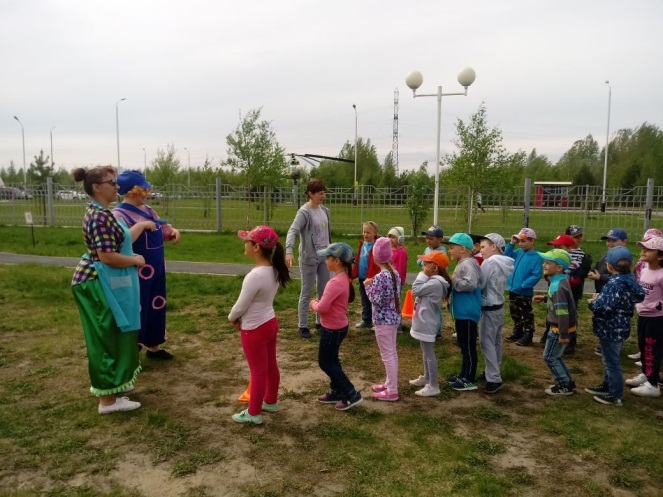 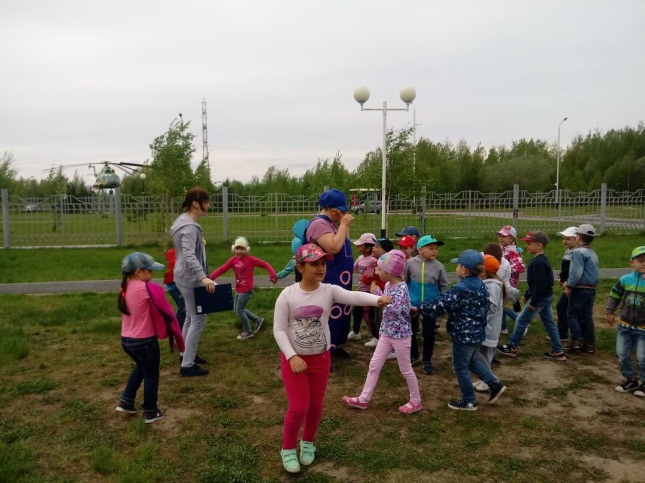 